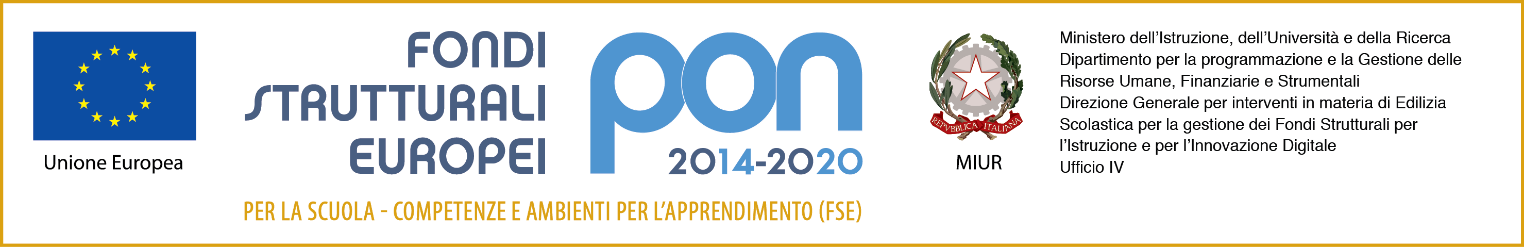 Allegato a - DOMANDA DI PARTECIPAZIONE Al Dirigente Scolastico							                                 dell’I.C.  Aldo Moro 									          Via Viviani, 2									Maddaloni  (CE)Il/La sottoscritto/a …………………………………..………….. genitore/tutore esercente la potestà parentale dell’alunno/a. ……………………………………………………………………………nato/a a ………………………………………………..…………………….. il ……………………frequentante la classe. ………… sez.………… della Scuola Secondaria di I grado dell’I.C.A.Moro di MaddaloniChiededi partecipare alla procedura per l’assegnazione in comodato d’uso gratuito dei supporti didattici di cui al  PROGETTO PON  10.2.2A-FSEPON-CA- 2020-354- "+LIBRI-VIRUS"-  AVVISO 19146 del 06/07/2020; A tal fine, consapevole della responsabilità penale e della decadenza da eventuali benefici acquisiti nel caso di dichiarazioni mendaci, sotto la propria responsabilità DICHIARAche il proprio reddito ISEE relativo all’anno 2019 è di Euro ............................., come da allegata certificazione ovverodi non voler dichiarare il proprio ISEEdi avere n.	figli iscritti presso questo istituto comprensivoInfanziaPrimariaSecondaria Inferioredi avere n.	figli iscritti presso altre istituzioni scolasticheInfanziaPrimariaSecondaria Inferiore o Superioreche il figlio per cui si chiede il kit didattico èdisabile certificato L.104/92DSAnessuna certificazioneDICHIARAaltresì, di impegnandosi a restituire i sussidi ricevuti in comodato d'uso al termine del presente anno scolastico.  Allega Modello ISEE relativo all’anno 2019.Data, 									Firma